ПРОЕКТ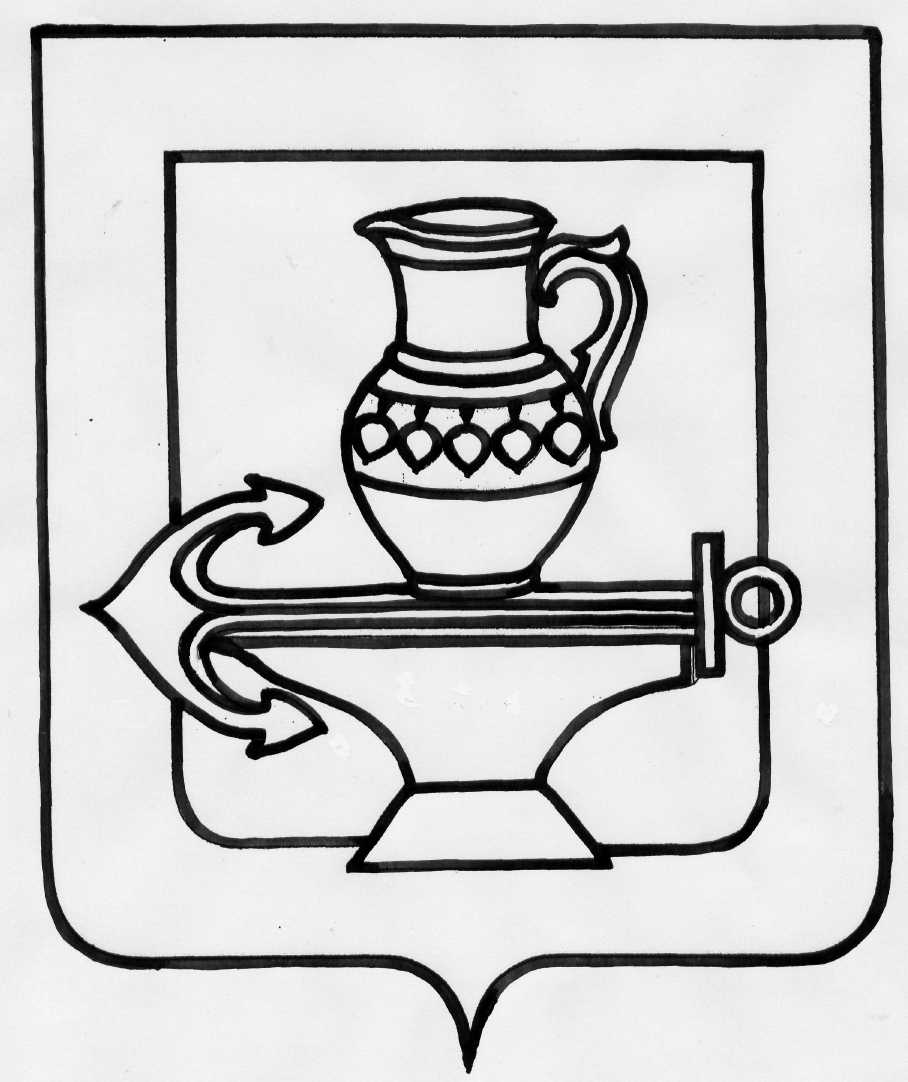 АДМИНИСТРАЦИИ СЕЛЬСКОГО ПОСЕЛЕНИЯ КУЗЬМИНО-ОТВЕРЖСКИЙ СЕЛЬСОВЕТ ЛИПЕЦКОГО МУНИЦИПАЛЬНОГО РАЙОНА ЛИПЕЦКОЙ ОБЛАСТИ РОССИЙСКОЙ ФЕДЕРАЦИИП О С Т А Н О В Л Е Н И Е______________                                                                                          №_______Об утверждении Порядка ведения реестра муниципального имущества
администрацией сельского поселения Кузьмино-Отвержский сельсовет Липецкого муниципального района Липецкой области В соответствии с Федеральным законом от 06 октября 2003 года №131-Ф3 «Об общих принципах организации местного самоуправления в Российской Федерации», Приказом Министерства экономического развития Российской Федерации от 30.08.2011 № 424 «Об утверждении порядка ведения органами местного самоуправления реестров муниципального имущества» и в целях повышения эффективности управления имуществом, находящемся в муниципальной собственности администрации сельского поселения Кузьмино-Отвержский сельсовет Липецкого муниципального района Липецкой области, администрации сельского поселения Кузьмино-Отвержский сельсовет Липецкого муниципального района Липецкой области
ПОСТАНОВЛЯЕТ:1. Утвердить Порядок ведения реестра муниципального имущества администрацией сельского поселения Кузьмино-Отвержский сельсовет Липецкого муниципального района Липецкой области согласно приложению.2. Отнести к муниципальным информационным ресурсам поселения Реестр имущества, находящегося в муниципальной собственности поселения.3. Обязанности ведения Реестра возложить на старшего бухгалтера администрации сельского поселения Кузьмино-Отвержский сельсовет Липецкого муниципального района Липецкой области.4. Разместить настоящее постановление на сайте администрации сельского поселения Кузьмино-Отвержский сельсовет Липецкого муниципального района Липецкой области в информационно-коммуникационной сети «Интернет».5. Постановление вступает в силу со дня официального обнародования.


Глава администрации сельского поселенияКузьмино-Отвержский сельсовет                                                        Н.А.ЗимаринаПриложение к постановлению администрации
сельского поселения Кузьмино-Отвержский сельсовет Липецкого муниципального района Липецкой области
от _______ № ______
ПОРЯДОК
ВЕДЕНИЯ РЕЕСТРА МУНИЦИПАЛЬНОГО ИМУЩЕСТВА
ИНАЛЬЦИНСКОГО СЕЛЬСКОГО ПОСЕЛЕНИЯ1. Настоящий Порядок устанавливает правила ведения реестра муниципального имущества администрацией сельского поселения Кузьмино-Отвержский сельсовет Липецкого муниципального района Липецкой области (далее - реестр), в том числе правила внесения сведений об имуществе в реестр, общие требования к порядку предоставления информации из реестра, состав информации о муниципальном имуществе, принадлежащем администрации сельского поселения Кузьмино-Отвержский сельсовет Липецкого муниципального района Липецкой области (далее – администрация сельского поселения Кузьмино-Отвержский сельсовет).2. Объектами учета в реестре являются:- находящееся в муниципальной собственности недвижимое имущество (здание, строение, сооружение или объект незавершенного строительства, земельный участок, жилое, нежилое помещение или иной прочно связанный с землей объект, перемещение которого без соразмерного ущерба его назначению невозможно, либо иное имущество, отнесенное законом к недвижимости);- находящееся в муниципальной собственности движимое имущество;3. Ведение реестра осуществляется администрацией сельского поселения Кузьмино-Отвержский сельсовет. Администрация сельского поселения Кузьмино-Отвержский сельсовет, уполномоченная вести реестр, обязана:- обеспечивать соблюдение правил ведения реестра и требований, предъявляемых к системе ведения реестра;- обеспечивать соблюдение прав доступа к реестру и защиту государственной тайны;- осуществлять информационно-справочное обслуживание, выдавать выписки из реестра.4. Реестр состоит из 3 разделов.В раздел 1 включаются сведения о муниципальном недвижимом имуществе, в том числе:- наименование недвижимого имущества;- адрес (местоположение) недвижимого имущества;- кадастровый номер муниципального недвижимого имущества (при его наличии);- площадь, протяженность и (или) иные параметры, характеризующие физические свойства недвижимого имущества;- сведения о балансовой стоимости недвижимого имущества и начисленной амортизации (износе);- сведения о кадастровой стоимости недвижимого имущества;
- даты возникновения и прекращения права муниципальной собственности на недвижимое имущество;- реквизиты документов - оснований возникновения (прекращения) права муниципальной собственности на недвижимое имущество;- сведения о правообладателе муниципального недвижимого имущества;- сведения об установленных в отношении муниципального недвижимого имущества ограничениях (обременениях) с указанием основания и даты их возникновения и прекращения.В раздел 2 включаются сведения о муниципальном движимом имуществе, в том числе:- наименование движимого имущества;- сведения о балансовой стоимости движимого имущества и начисленной амортизации (износе);- даты возникновения и прекращения права муниципальной собственности на движимое имущество;- реквизиты документов - оснований возникновения (прекращения) права муниципальной собственности на движимое имущество;- сведения о правообладателе муниципального движимого имущества;- сведения об установленных в отношении муниципального движимого имущества ограничениях (обременениях) с указанием основания и даты их возникновения и прекращения.В раздел 3 включаются сведения о муниципальных унитарных предприятиях, муниципальных учреждениях, хозяйственных обществах, товариществах, акции, доли (вклады) в уставном (складочном) капитале которых принадлежат администрации сельского поселения Кузьмино-Отвержский сельсовет.5. Реестры ведутся на бумажных носителях. Реестры должны храниться и обрабатываться в местах, недоступных для посторонних лиц, с соблюдением условий, обеспечивающих предотвращение хищения, утраты, искажения и подделки информации.Документы реестров хранятся в соответствии с Федеральным законом от 22 октября 2004 г. №125-ФЗ "Об архивном деле в Российской Федерации".6. Внесение в реестр сведений об объектах учета и записей об изменении сведений о них осуществляется на основании документов, подтверждающих приобретение имущества, возникновение, изменение, прекращение права муниципальной собственности на имущество, изменений сведений об объектах учета.7. Сведения об объектах учета, содержащихся в реестрах, носят открытый характер и публикуются сайте администрации сельского поселения Кузьмино-Отвержский сельсовет в информационно-коммуникационной сети «Интернет», а также оформляются в виде выписок из реестра.Предоставление сведений об объектах учета осуществляется сельского поселения Кузьмино-Отвержский сельсовет, на основании письменных запросов в 10-дневный срок со дня поступления запроса. Приложение №1
к Порядку ведения реестра 
муниципального имущества 
администрацией сельского поселения Кузьмино-Отвержский сельсовет Липецкого муниципального района Липецкой областиФорма реестра муниципального имущества администрацией сельского поселения Кузьмино-Отвержский сельсоветЛипецкого муниципального района Липецкой области№Наименование объектадокумент основание для внесения в реестр (с датой)Дата регистр.в учреждении юстиции или БТИ (№свид. или тех.паспорта)Местонахождение       (адрес: нас.пункт. улица, № дома)Этажность (км)Год ввода в эксплуатациюНаличие обремененияПлощадь (кв.м.) (протяженность)Площадь (кв.м.) (протяженность)Стоимость объекта (тыс.руб.)Стоимость объекта (тыс.руб.)Стоимость объекта (тыс.руб.)Стоимость объекта (тыс.руб.)Коды принадлежностиКоды принадлежностиКоды принадлежностиКоды принадлежностиКоды принадлежностикадастровый номерпричина исключения из реестра№Наименование объектадокумент основание для внесения в реестр (с датой)Дата регистр.в учреждении юстиции или БТИ (№свид. или тех.паспорта)Местонахождение       (адрес: нас.пункт. улица, № дома)Этажность (км)Год ввода в эксплуатациюНаличие обремененияобщаяобщаяпервоначальнаяамортизациябалансоваякадастроваягруппаподгруппаназначениевид зданияисполнениекадастровый номерпричина исключения из реестра№Наименование объектадокумент основание для внесения в реестр (с датой)Дата регистр.в учреждении юстиции или БТИ (№свид. или тех.паспорта)Местонахождение       (адрес: нас.пункт. улица, № дома)Этажность (км)Год ввода в эксплуатациюНаличие обременениявсегов т.ч. обремененнаяпервоначальнаяамортизациябалансоваякадастроваягруппаподгруппаназначениевид зданияисполнениекадастровый номерпричина исключения из реестра